Календарный учебный график МБОУ Школы №122 г.о. Самара на 2023-2024 учебный годВ соответствии с Федеральными образовательными программами начального, основного, среднего общего образования, утвержденным приказами Минпросвещения России от 16.11.2022 № 992, от 16.11.2022 № 993, от 23.11.2022  № 1014,                   СанПиН 1.2.3685-21 определить:Даты начала и окончания учебного года:начало учебного года – 01.09.2023окончание образовательного процесса – 25.05.2024Для 9-х и 11-х классов окончание учебного года определяется в соответствии с расписанием государственной итоговой аттестации.Продолжительность учебного года: в 1 классе – 33 учебных недели;во 2-11 классах – 34 учебных недели.Продолжительность учебной недели:в 1-4 классах 5-ти дневная учебная неделя;    в 5-11 классах 6-ти дневная учебная неделя.Продолжительность учебных периодов.Учебный год делится на триместры:1 триместр – 12 учебных недель;2 триместр – 12 учебных недель; 11 недель для (для 1 классов);  3 триместр – 10 учебных недель (для 2-11 классов).Сроки и продолжительность каникул на учебный год:Для обучающихся 1-го класса устанавливаются дополнительные 9-дневные каникулы с 17.02.2024 по 25.02.2024. Для обучающихся 9-х классов летние каникулы начинаются по окончании государственной итоговой аттестации.Продолжительность урока:1 класс (1 полугодие): в сентябре, октябре - по 3 урока в день по 35 минут каждый, в ноябре-декабре - по 4 урока в день по 35 минут каждый 1 класс (II полугодие): январь - май - по 4 урока в день по 40 минут каждый (СанПиН 2.4.3648-20, п.3.4.16; СанПиН 1.2.3685-21, табл. 6.6.)2-11 класс по 45 минут Продолжительность перемен между уроками (расписание звонков):для обучающихся 2 - 11 классов – 45 минут:1 смена Перерыв между сменами не менее 30 минут (СанПиН 2.4.3648-20, п.3.4.16; СанПиН 1.2.3685-21, табл. 6.6.)2 смена Время начала и окончания учебных занятий:	Начало учебных занятий – 8.00  (не ранее 8.00, СанПиН 1.2.3685-21, табл. 6.6.)Окончание учебных занятий 19.00 (не позднее 19.00 при реализации программ начального, основного и среднего общего образования, СанПиН 1.2.3685-21,              табл. 6.6.) 	Занятия внеурочной деятельности организуются с перерывом от основного образовательного процесса не менее 20 минут (СанПиН 1.2.3685-21, табл. 6.6.)Сроки проведения промежуточных аттестаций:промежуточная аттестация во 2-11 классах проводится в соответствии с положением о промежуточной аттестации образовательной организации и Уставом ОО в сроки с 13 мая  по 25 мая 2024 года.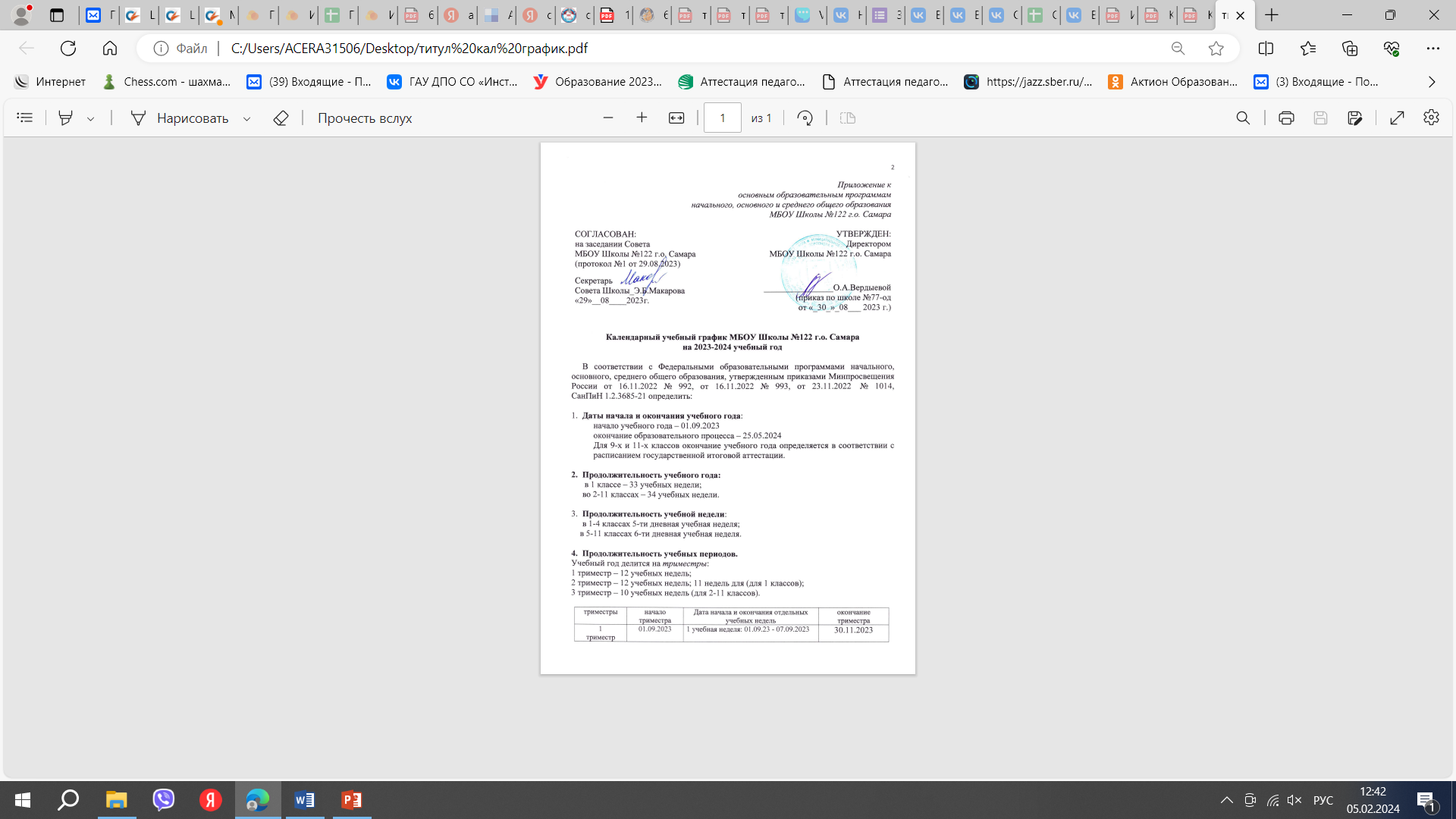 Приложение к основным образовательным программам начального, основного и среднего общего образования МБОУ Школы №122 г.о. СамараПриложение к основным образовательным программам начального, основного и среднего общего образования МБОУ Школы №122 г.о. СамараСОГЛАСОВАН:на заседании СоветаМБОУ Школы №122 г.о. Самара (протокол №1 от 29.08.2023)Секретарь Совета Школы_Э.Б.Макарова«29»__08____2023г.                      УТВЕРЖДЕН:                      ДиректоромМБОУ Школы №122 г.о. Самара                 ________________О.А.Вердыевой(приказ по школе №77-од      от «_30_»_08___ 2023 г.)триместрыначало триместраДата начала и окончания отдельных учебных недельокончание триместра1 триместр01.09.20231 учебная неделя: 01.09.23 - 07.09.202330.11.20232 триместр01.12.202312 учебная неделя: 27.11.23 - 02.12.202329.02.20243 триместр01.03.202420 учебная неделя: 29.01.24 - 03.02.202424 учебная неделя: 26.02.24 - 02.03.202432 учебная неделя: 02.05.24 - 11.05.202425.05.2024КаникулыДата начала каникулДата окончания каникулПродолжительностьОсенние29.10.202306.11.20239 календарных днейзимние31.12.202308.01.20249 календарных днейвесенние23.03.202431.03.20249 календарных дней27 календарных днейлетние(1-8 кл., 10 кл.)26.05.202431.08.202415 недельРасписание звонков для 1 класса1 полугодие (сентябрь, октябрь)1 полугодие (ноябрь, декабрь)2 полугодие (январь – май)Расписание звонковПеремена1 урок8.00- 8.4510 мин2 урок8.55 – 9.4010 мин3 урок9.50 – 10.3515 мин4 урок10.50– 11.355 мин5 урок11.40- 12.255 мин6 урок 12.30– 13.1530 минРасписание звонковПеремена1 урок13.45 -14.3010 мин2 урок14.40 -15.2510 мин3 урок15.35 – 16.2015 мин4 урок16.35 -17.205 мин5 урок17.25 -18.105 мин6 урок 18.15 – 19.00